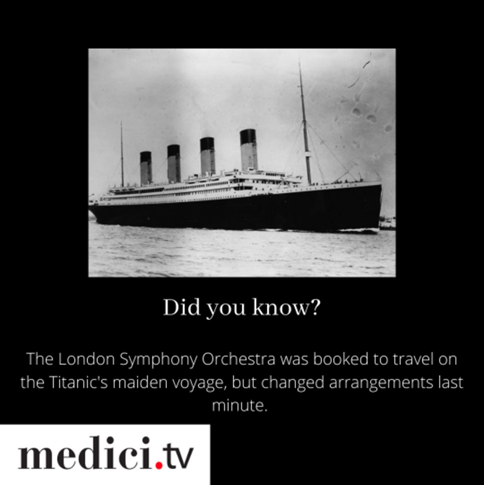 A Netflix for classical music did you hear us say? YES, yes you did!  Grab your library card and check it out now.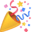 